PFARRGEMEINDERAT ST. MARGARETHA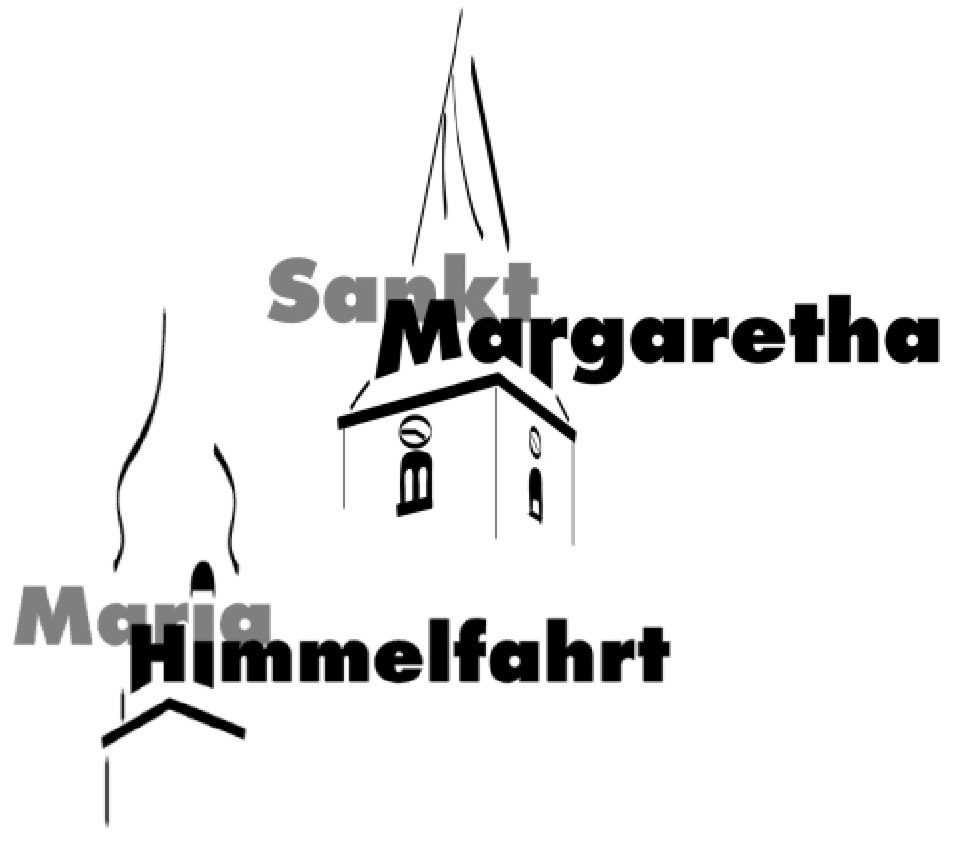 HEIMBACH-WEIS – GLADBACH An alle InteressiertenNeuwied-H-W, den 13.03.2019Herzliche Einladung zur öffentlichenSITZUNG DES PFARRGEMEINDERATESAM MITTWOCH, DEN 21.03.2019 UM 19.30 UHR IM PFARRHEIM GLADBACH
Tagesordnung:							
Begrüßung 						Genehmigung des Protokolls vom 23.1.19		Geistlicher Impuls					Reflexion Veranstaltungen Jan.- März 2019		
- Fassenacht							
- Heringessen/Aschermittwoch			
- Firmung						Veranstaltung April – Mai 2019			
- Kar – und Ostertage
- Kommunion			 			
- HelferfestVerschiedenes						
- Sachstand Erkundung „Familien am Kirchort HW-Gl“			
- Erkundung im Dekanat 1.4.19 von 18 – 21 Uhr 
   im Matthiasstübchen im MGH Neuwied
- Sachstand Projekt lokale Kirchenentwicklung
- Veranstaltung des Katholikenrats „Kirche sein in großen Räumen“ am 6.4.1
- Info-Veranstaltung des Bistums am 12.4.19 im Antonius-Forum in Waldbreitbach
- Fortbildung „geistliche Gemeinschaften initiieren“Vorbereitung Gemeinde-Treff - 			
„Kirche in Heimbach-Weis-Gladbach ab 2020“					Reflexion						Wir freuen uns über viele Gäste.Mit freundlichen GrüßenBeate Zwick-PGR-Vorsitzende-